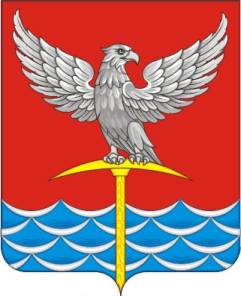 Громадский сельский совет депутатовУярского районаКрасноярского краяРЕШЕНИЕ «31» марта 2021 г.                           п. Громадск                                   №  4О даче рекомендации о выделенииденежных средств на торжественныймитинг в честь дня  Победы 9 мая.       Громадский сельский Совет депутатов Уярского района Красноярского края РЕШИЛ: 1. Рекомендовать выделить из бюджета Громадского сельсовета денежные средства на организацию  торжественного митинга в дня Победы 9 мая 2021г.2. Решение вступает в силу с момента подписания и подлежит официальному опубликования в сети Интернет» и газете «Громадский вестник».4. Контроль за исполнением настоящего Решения возложить на главу Громадского сельсовета А.В.Соломатова.Председатель Громадского Сельского Совета депутатов				            Д.П. КоваленкоГлава Громадского сельсовета		                   А.В. Соломатов